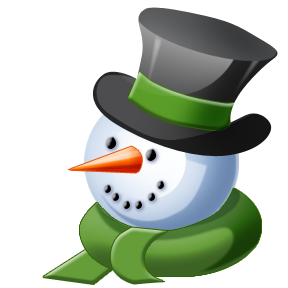 Dear Families,									Jan. 5, 2016I hope your holiday break was enjoyable and gave you a chance to connect with family and friends.  I also want to thank everyone for contributing to our Holiday craft activity and special snack. The children seemed to enjoy the special day.  It was nice to see you all before the break. The generous class gift was quite a surprise! Thank you very much.  I will treat myself to something special.  Thank you again.January brings on some changes for our students.  We will continue sending home leveled books for your child to read Monday through Thursday night.   In addition, your child needs to practice the sight words that we have been sending home each month.  Thirty words have been sent home for your child’s word rings.  Focus for handwriting continues to be on upper case.  However, we will encourage students to use lower case letters in their narrative writing.  Currently students are writing about their vacation.   We will start a new unit in writing called “all about books”.  For example, children might write a book all about dogs or cruise ships.   In addition, during this month I will be meeting with each student individually to assess their ability levels for reading and number sense.  This takes a considerable amount of time and it usually takes up most of the month.  I will be using these results to help in the planning of instruction.  								(over)Dates to keep in mind are as follows:Jan. 8-First Friday Family Read 9:00-9:30Jan. 13-Kindergarten Registration for next year 9:00-7:00 Jan. 14-Kindergarten Registration for next year 9:00-3:00Jan. 15-KES Spirit Day-Dress wearing your favorite sports team Jan. 18-No School-Dr. Martin Luther King DayJan. 19-Minimum Day-students leave at 1:05Jan. 20-Minimum Day-students leave at 1:05Jan. 22-Kindergarten Donut Day (for Dads)-substitute stand-ins are always welcome @ 9:00Jan. 26-PTO Meeting @ 7:00Jan. 28-PTO sponsored assembly-Rhythm Dances from Around the WorldJan. 29-KES Spirit Day-wear red & white or blue & gold or KES wearThanks for your continuous support. Kathy Sullivan with Kathy Lalikos & Kevin Dennis